Всероссийский конкурс по дизайну «Воздушный шар».«Центр выявления и поддержки одаренных детей и талантливой молодежи» г. Биийск.Центр выявления и поддержки одаренных детей и талантливой молодежи проводил х Всероссийский конкурс по дизайну «Воздушный шар».Воспитанники нашего детского сада принимали участие в этом  конкурсе. На этот раз дети нашего детского сада помогали литературному герою –  Незнайке.   Незнайка и его друзья,  смастерили воздушный шар, но они не знали, как его украсить. Незнайке не терпится отправиться в путешествие, но для этого нужно сделать воздушный шар красивым. Воспитанники нашего детского сада  подготовили  свои эскизывоздушного шара и выслали дизайнерские разработки по почте, чтобы Незнайка и его друзья могли поскорее отправиться в путешествие на воздушном шаре. Наша посылка с рисунками и  красивыми эскизами пришла вовремя. В знак благодарности, Незнайка наградил ребят дипломами, аДембицкий Вова и  Дубовая Арина из младшей группы, получили первое и второе местов конкурсе по дизайну.                                                                        Искренне поздравляем победителей и всех участников!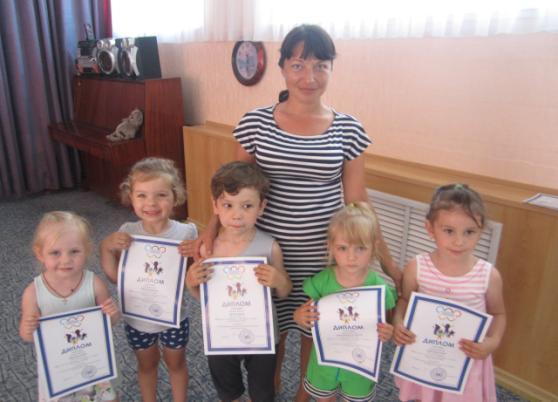 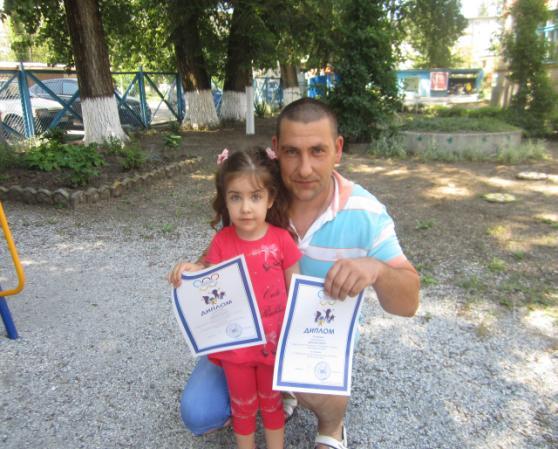 